Ginebra, 17 de septiembre de 2010Muy Señora mía/Muy Señor mío:Debido a un error de tramitación, se omitió una frase de la cláusula 6.2.2 del proyecto de Recomendación UIT-T G.987.3, publicado originalmente para Revisión Adicional. El 17.09.2010 se publicó el texto correcto.Le saluda atentamente,Malcolm Johnson
Director de la Oficina de 
Normalización de las TelecomunicacionesUnión Internacional de TelecomunicacionesOficina de Normalización de las Telecomunicaciones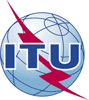 Ref.:Tel.:Fax:Correo-e:Corrigéndum 1TSB AAP-44AAP/MJ+41 22 730 5860+41 22 730 5853tsbdir@itu.int–	A las Administraciones de los Estados Miembros de la Unión;–	A los Miembros del Sector UIT-T;–	A los Asociados del UIT-TCopia:–	A los Presidentes y a los Vicepresidentes de las Comisiones de Estudio del UIT-T;–	Al Director de la Oficina de Desarrollo de las Telecomunicaciones;–	Al Director de la Oficina de RadiocomunicacionesAsunto:Situación de las Recomendaciones sometidas al proceso de aprobación alternativo (AAP) – 
Corrigéndum relacionado con la Recomendación UIT-T G.987.3